Vertaistuki -viikonloppu Nuorille Craniolaisille18.-20.5.2018Toivotamme kaikki Cranio ry:n nuoret jäsenet 13-17v. lämpimästi tervetulleiksi!Aika: 	Pe 18.5. klo: 16.00 - Su 20.5. klo: 14.00Paikka:	Varalan urheiluopisto, Varalankatu 36, TampereVetäjät:	Vapaaehtoiset Cranio-vanhemmat Tiina ja Teema:	Craniokaverit kokoon -Nuorten toiminnallinen viikonloppu ilman vanhempia. 	Ohjelmaan sisällytetty runsaasti ohjattua toimintaa, omaa aikaa ja positiivista 	ja iloista yhdessäoloa. Vertaistuki kulkee mukana viikonlopun keskusteluissa. Tapaamisen punaisena lankana kulkee vertaistuki!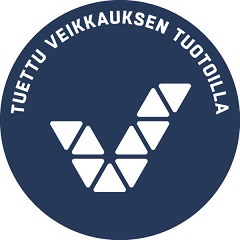 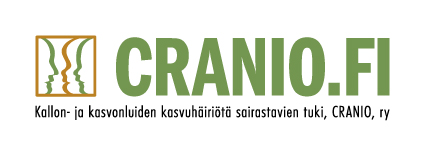 Vertaistuki -viikonloppu Nuorille Craniolaisille18.-20.5.2018Ohjelma:(Pidätämme oikeuden muutoksiin ja liikunnalliset osuudet tarkentuvat myöhemmin)Perjantai:klo: 16.00			Saapuminen, majoittuminenklo: 			Tervetulotoivotus ja tutustuminenklo:17.00-17.30		Päivällinenklo:18.00-19.00		Kinball, Halli 2Klo: 19.00-20.00		Vesitreeniä ohjatusti, sisäsauna 1 -naisetklo: 19.00-20.00		sisäsauna 2 -miehetklo: 19.00-20.00		Uima-allas/uintiklo: 20.00-20.30		Iltapala ruokasalissaLauantai:klo: 08.00-09.00		Aamupalaklo: 12.00-13.00		Lounasklo: 13.00-15.00		Seikkailurata, kävelyretki Pyynikin näkötornille, 				omakustanteine välipala.klo: 17.00-17.30		Päivällinenklo: 20.00-20.30		IltapalaSunnuntai:klo: 8.00-9.00		Aamupalaklo: 10.00-11.00		Frisbeegolf,  ohjattuklo: 11.00-12.00		Norsufutis, Halli 1klo: 12.30-13.00		LounasTässä alustava viikonlopun ohjelma, johon voi tulla pieniä muutoksia.Tervetuloa mukaan ja pitämään hauskaa!